工商外大学生思政课调查问卷第1题   您的性别是      [单选题]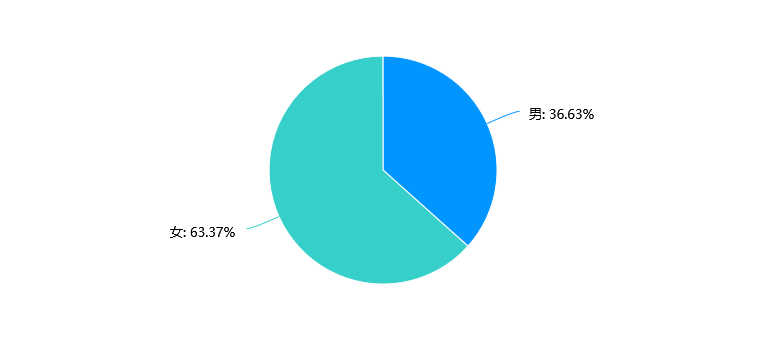 第2题   您的家乡属于      [单选题]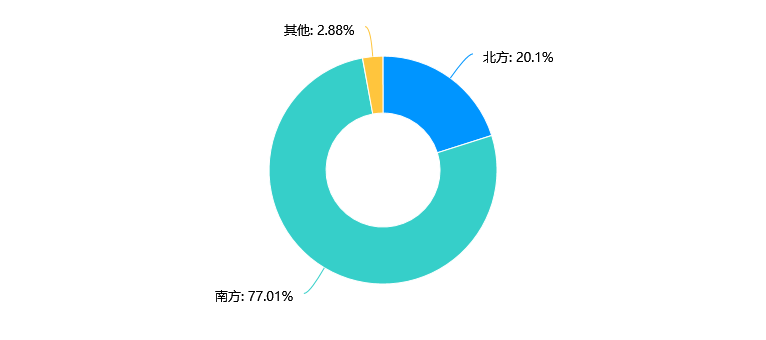 第3题   您所在的年级      [单选题]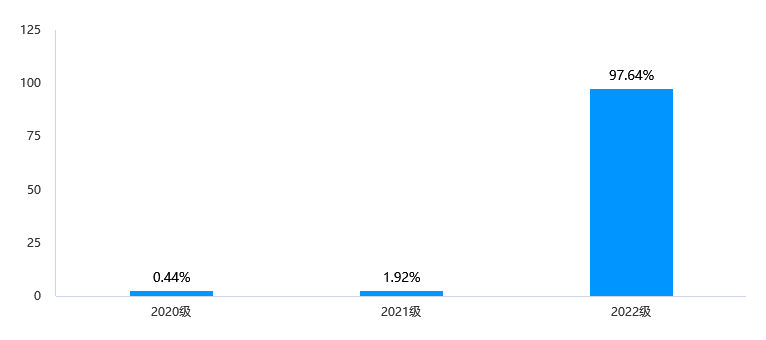 第4题   您所在学院是      [单选题]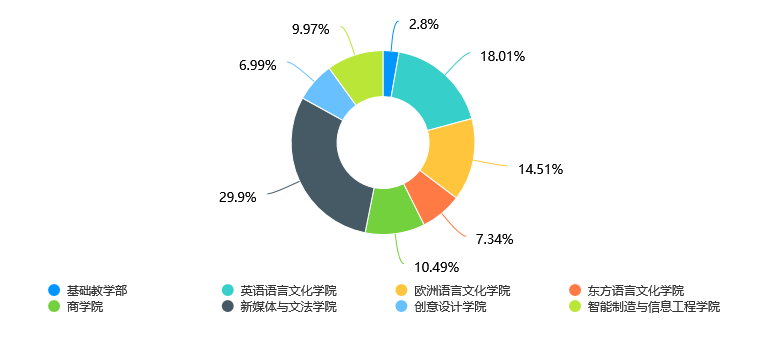 第5题   您的政治面貌是      [单选题]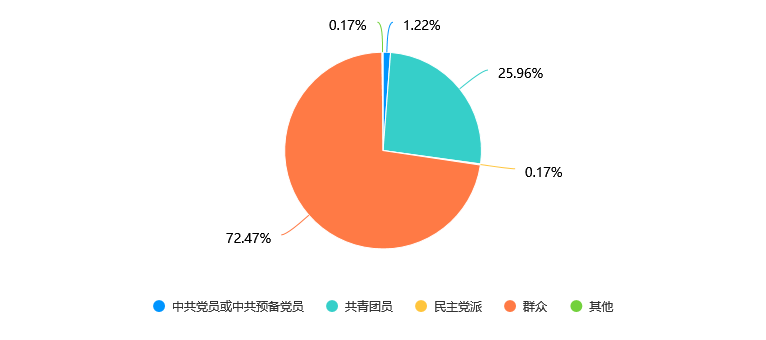 第6题   您觉得思政课对你来说重要吗      [单选题]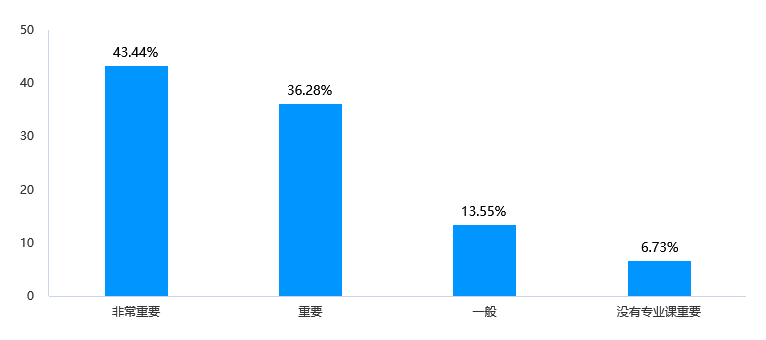 第7题   您认为高校开设思政课是有必要的吗？      [单选题]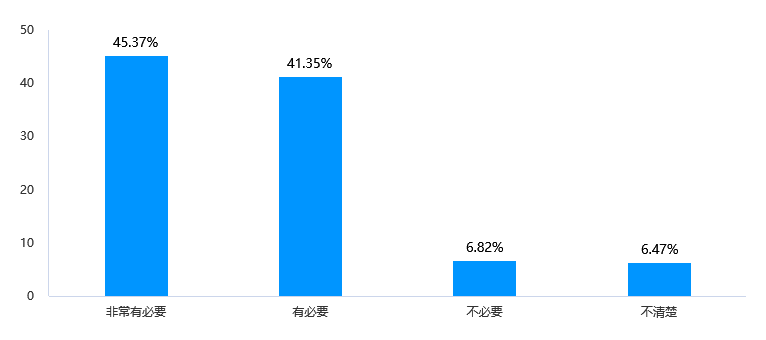 第8题   您在上思政课的时候一般在做什么？      [单选题]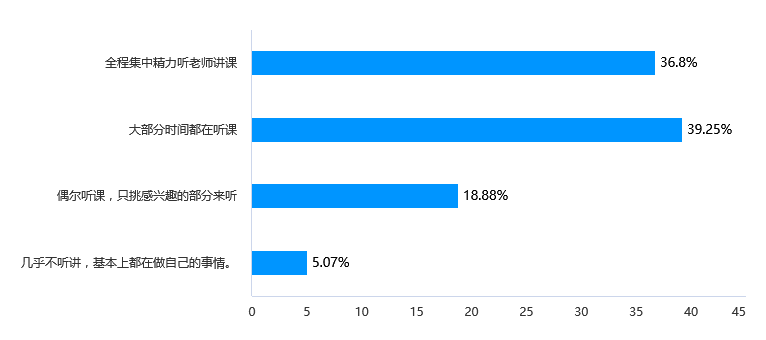 第9题   你觉得思政课对你的帮助是什么？      [单选题]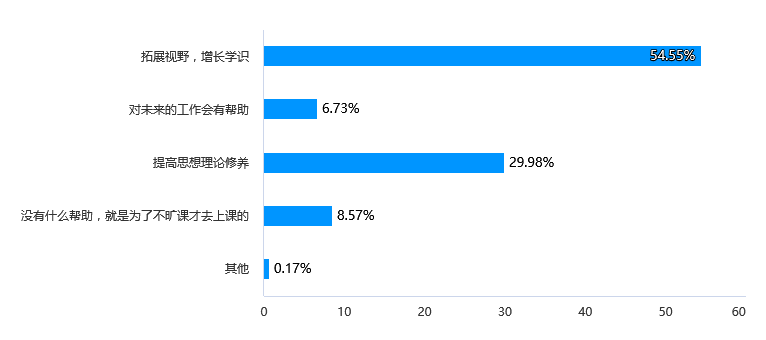 第10题   你是如何完成思政课作业的？      [单选题]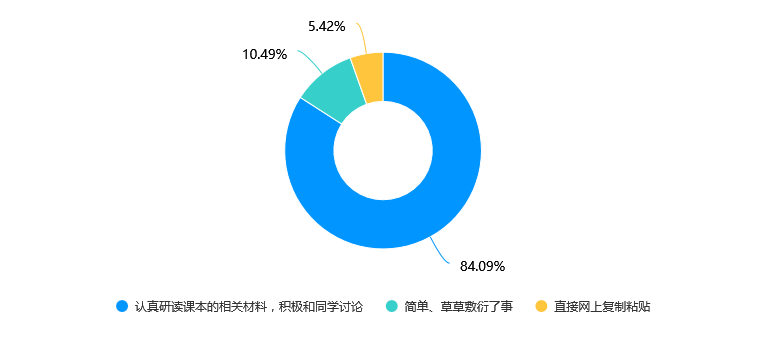 第11题   你所在的思政课课堂气氛怎么样？      [单选题]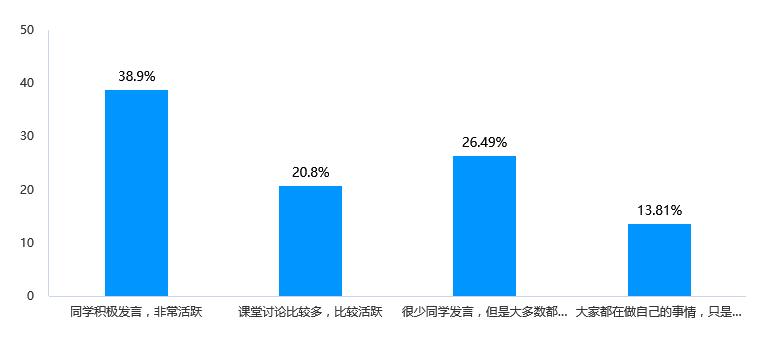 第12题   您在思政课学习中碰到最大的问题是      [多选题]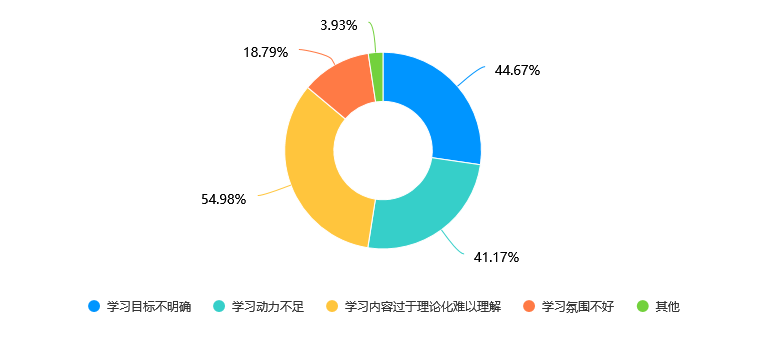 第13题   有的思政课老师讲课缺乏吸引力，你认为最重要的原因是      [多选题]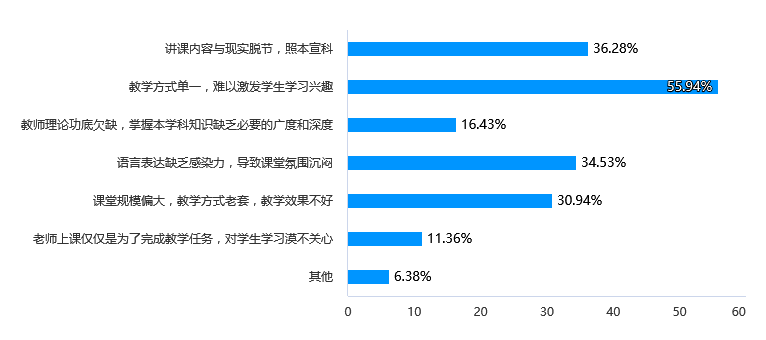 第14题   你所希望的思政课教学内容应该是怎么样的？      [多选题]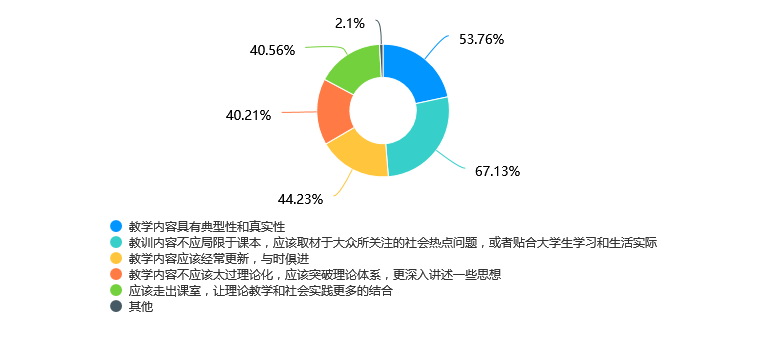 第15题   你对现在大学生的思政课有什么建议？      [填空题]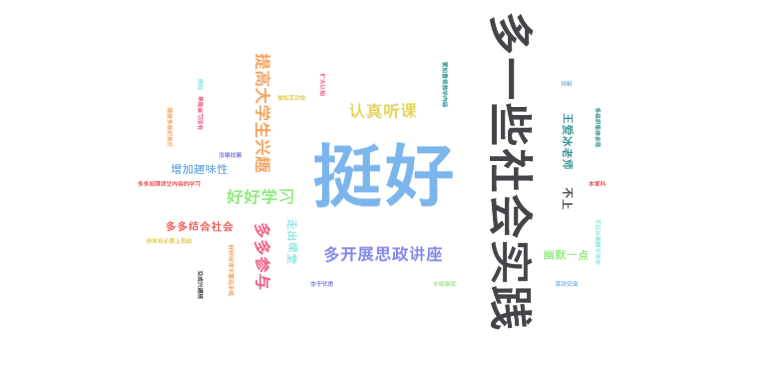 选项小计比例男41936.63%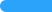 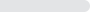 女72563.37%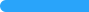 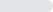 本题有效填写人次1144选项小计比例北方23020.1%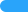 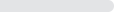 南方88177.01%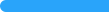 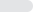 其他332.88%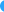 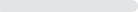 本题有效填写人次1144选项小计比例2020级50.44%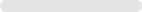 2021级221.92%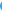 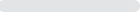 2022级111797.64%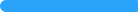 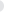 本题有效填写人次1144选项小计比例基础教学部322.8%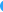 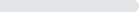 英语语言文化学院20618.01%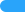 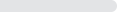 欧洲语言文化学院16614.51%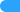 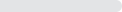 东方语言文化学院847.34%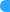 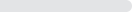 商学院12010.49%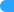 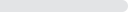 新媒体与文法学院34229.9%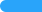 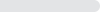 创意设计学院806.99%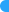 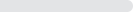 智能制造与信息工程学院1149.97%本题有效填写人次1144选项小计比例中共党员或中共预备党员141.22%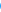 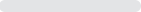 共青团员29725.96%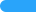 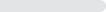 民主党派20.17%群众82972.47%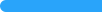 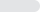 其他20.17%本题有效填写人次1144选项小计比例非常重要49743.44%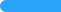 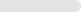 重要41536.28%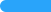 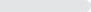 一般15513.55%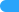 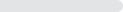 没有专业课重要776.73%本题有效填写人次1144选项小计比例非常有必要51945.37%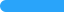 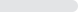 有必要47341.35%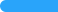 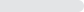 不必要786.82%不清楚746.47%本题有效填写人次1144选项小计比例全程集中精力听老师讲课42136.8%大部分时间都在听课44939.25%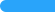 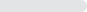 偶尔听课，只挑感兴趣的部分来听21618.88%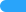 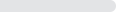 几乎不听讲，基本上都在做自己的事情。585.07%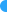 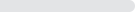 本题有效填写人次1144选项小计比例拓展视野，增长学识62454.55%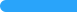 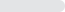 对未来的工作会有帮助776.73%提高思想理论修养34329.98%没有什么帮助，就是为了不旷课才去上课的988.57%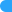 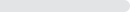 其他20.17%本题有效填写人次1144选项小计比例认真研读课本的相关材料，积极和同学讨论96284.09%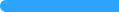 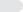 简单、草草敷衍了事12010.49%直接网上复制粘贴625.42%本题有效填写人次1144选项小计比例同学积极发言，非常活跃44538.9%课堂讨论比较多，比较活跃23820.8%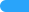 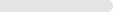 很少同学发言，但是大多数都很认真听讲30326.49%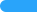 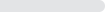 大家都在做自己的事情，只是老师在讲15813.81%本题有效填写人次1144选项小计比例学习目标不明确51144.67%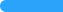 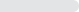 学习动力不足47141.17%学习内容过于理论化难以理解62954.98%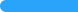 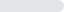 学习氛围不好21518.79%其他453.93%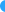 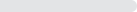 本题有效填写人次1144选项小计比例讲课内容与现实脱节，照本宣科41536.28%教学方式单一，难以激发学生学习兴趣64055.94%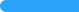 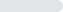 教师理论功底欠缺，掌握本学科知识缺乏必要的广度和深度18816.43%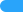 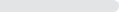 语言表达缺乏感染力，导致课堂氛围沉闷39534.53%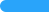 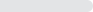 课堂规模偏大，教学方式老套，教学效果不好35430.94%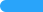 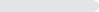 老师上课仅仅是为了完成教学任务，对学生学习漠不关心13011.36%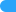 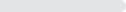 其他736.38%本题有效填写人次1144选项小计比例教学内容具有典型性和真实性61553.76%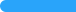 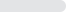 教训内容不应局限于课本，应该取材于大众所关注的社会热点问题，或者贴合大学生学习和生活实际76867.13%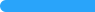 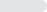 教学内容应该经常更新，与时俱进50644.23%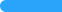 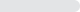 教学内容不应该太过理论化，应该突破理论体系，更深入讲述一些思想46040.21%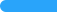 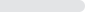 应该走出课室，让理论教学和社会实践更多的结合46440.56%其他242.1%本题有效填写人次1144